Інтернет-трибуна«Проблема готовності вчителів початкових класів до забезпечення наступності між дошкільною та початковою ланками»Заступник директора з навчально-виховної роботи Грушівської ЗОШ І-ІІ ступенів Анастасія ЧМИР Сьогодні, коли в Україні відбувається глибинне реформування системи освіти, важливе місце в цьому процесі посідає проблема наступності і перспективності між дошкільною та початковою освітою.
Наступність і перспективність у навчанні – це перехід особистості на якісно новий ступінь розвитку завдяки створенню комфортних умов для розкриття її потенціалу під час переходу з одного типу організації освітнього процесу в інший.Наступність – це врахування того рівня розвитку дитини, з яким вона прийшла до школи, опора на нього. Вона забезпечує органічне, природне продовження розвитку, виховання та навчання, започаткованих у дошкільному віці. Інакше кажучи, наступність виступає загальнопедагогічним методом забезпечення готовності дитини до навчання в школі без будь-яких негативних наслідків для її психіки.Послідовне здобуття освіти можливе за дотримання принципів перспективності й наступності між суміжними ланками освіти, зокрема між дошкільною та початково.Реалізація принципів перспективності й наступності у закладах дошкільної та початкової освіти полягає у забезпеченні єдності, взаємозалежності та узгодженості мети, змісту, форм і методів організації освітнього процесу: учителі початкових класів мають бути добре обізнаними з освітніми програмами, методами і прийомами розвитку, навчання, виховання дітей старшого дошкільного віку, які застосовуються  в закладах дошкільної освіти; вихователі старших груп мають бути ознайомлені з освітніми програмами і технологіями навчання початкової школи. Це необхідно, щоб уникнути ситуацій форсування або, навпаки, штучного уповільнення природного темпу розвитку дітей. Крім того, змістовий і технологічний складові освітнього процесу в ЗДО та початковій школі доцільно узгоджувати з урахуванням вікових та індивідуальних особливостей дітей.  Елементи навчальної діяльності формуються у дітей старшого дошкільного віку завдяки: навчально-пізнавальній діяльності, спеціально організованій дорослим (навчальні заняття); будь-яким іншим, специфічним для дітей тієї чи тієї вікової групи, видам дитячої діяльності, впроваджуваних у ЗДО. Так забезпечується успішне набуття нових компетентностей. У свою чергу, навчання в початковій школі покликане забезпечити не просто взаємозв’язок сформованих компетентностей з навчальною програмою, а розширити, поглибити й удосконалити попередньо отримані знання, уміння та навички, сформовані ціннісні ставлення, набутий досвід. Нова українська школа визначає побудову освіти на всіх її ланках з максимальним урахуванням індивідуальних особливостей (фізичних, психологічних, інтелектуальних) кожної дитини незалежно від її вікової групи.Формула успішної Нової української школи містить такі ключові компоненти: Зрештою, принципи побудови дошкільної та початкової освіти за умов реформування загальної середньої освіти в рамках Концепції Нової української школи мають багато спільного. Принципи побудови дошкільної та початкової освіти: гуманізм як прояв поваги до особистості — доброзичливе, турботливе ставлення до дітей без застосування примусу й насилля; урахування вікових особливостей дітей і досягнень попереднього етапу розвитку;визнання самоцінності кожного вікового періоду;орієнтація на індивідуальні схильності, інтереси, темпи розвитку дітей; створення умов, комфортних для: розвитку пізнавальних та психічних процесів у дітей, їхньої спрямованості на активність у соціумі усвідомлення мотивів власної поведінки позитивної самооцінки самоповаги та ввічливого ставлення до інших;забезпечення реалізації можливостей і здібностей дитини. Також у Держстандарті початкової освіти окреслені ключові компетентності учня початкової школи: вільне володіння державною мовою; здатність дитини спілкуватися рідною та іноземними мовами;математична компетентність; компетентності в природничих науках, техніці й технологіях;інноваційність; екологічна компетентність; інформаційно-комунікаційна компетентність; культурні, громадянські та соціальні компетентності; підприємливість і фінансова грамотність; навчання впродовж життя.Тому виділяють ключові компетентності дитини, які мають бути усталені на етапі дошкільної освіти:здоров’язбережувальна; комунікативна;предметно-практична; ігрова;сенсорно-пізнавальна; природничо-екологічна; художньо-продуктивна; мовленнєва; соціальна; особистісно-оцінна. Провідні види діяльності дітей старшого дошкільного віку мають бути збережені і змістовно доповненні у молодшому шкільному віці. Серед провідних напрямів розвитку старших дошкільників: спілкування;гра;рух;пізнання;господарсько-побутова діяльність;художньо-естетичний розвиток: конструювання, малювання, аплікація, ліплення, спів, слухання музики, хореографія, театралізація. У період від п’яти до шести (семи) років у дітей відбуваються цілісні зміни особистості, в ході ігрової діяльності формуються початкові компетентності, які сприяють переходу до нового етапу розвитку в інших соціальних ситуаціях. Збереження провідних напрямів розвитку сприятиме поступовому переходу до процесу навчання як до нового виду діяльності у першому (адаптаційно-ігровому) періоді початкової освіти. Разом з тим, метою цієї діяльності має бути: розвиток різних видів активності дітей, постійна творча самореалізація формування нових компетентностей, тобто наскрізних вмінь для розвитку ключових компетентностей, а саме: читання з розумінням висловлювання думки (усно й письмово); системне та критичне мислення; здатність логічно обґрунтовувати позицію; ініціативність; творчість; керування емоціями; конструктивне оцінювання ризиків; розв’язування проблем і прийняття рішень; співпраця з іншими. Основою розвитку ключових компетентностей дітей у початковій школі є базові якості особистості, набуті в дошкільному віці –  такі,  як: допитливість; спостережливість; самостійність;ініціативність; відповідальність; чуйність; довільність; креативність; міжособистісна позитивна комунікація та інші. Початкова школа, опираючись на набуття дошкільного дитинства, має забезпечити подальше становлення особистості дитини, її інтелектуальний, соціальний, фізичний розвиток.  У початкових класах діти укріплюють:ціннісне ставлення до рідного краю, держави, української культури;здатність до критичного мислення та творчого самовираження;бережливе ставлення до здоров’я тощо.Формування нового провідного напрямку діяльності (зокрема навчального) в кожному з періодів розвитку дитини не означає зникнення тих напрямків, які були провідними на попередньому етапі. Освітній процес у початковій школі (відповідно до положень нового Державного стандарту початкової освіти) організовують за циклами, враховуючи вікові особливості фізичного, психологічного і розумового розвитку дітей 6–10 років. Цикли початкової школи:          адаптаційно-ігровий                        1–2 класи 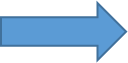                 основний                                                                                                                              3–4 класи Така циклічність сприятиме поступовому, психологічно комфортному переходу дитини від гри до навчання — провідних видів діяльності дошкільного та молодшого шкільного віку. Забезпечуючи наступність та перспективність у роботі ЗДО і початкової школи, можливо створити умови для всебічного гармонійного розвитку ініціативної, компетентної та самодостатньої особистості на перших суміжних ланках системи безперервної освіти.Щоб забезпечити наступність дитячого садка і школи, важливо встановити міцний зв’язок змісту дошкільної та початкової освіти. У чому полягає цей зв’язок? У послідовній і поступовій реалізації передбачених програм навчання, розвитку й виховання дітей дошкільного віку, а згодом і освітньої програми для дітей 1 класу початкової школи. Акценти задля наступності в роботі дошкільного закладу і початкової школиВодночас недопустимо штучно уповільнювати індивідуальний темп розвитку дитини, не задовольняючи потреби старших дошкільників.          Проблема наступності між початковою ланкою школи та старшою групою дитячого садка завжди була актуальною і належить до числа найважливіших і бере свої витоки з далекого минулого.      Я. А. Коменський та Й.-Г. Песталоцці надавали їй неабиякого значення. У книзі «Велика дидактика» Я. А. Коменський пише про те, що все, що відбувається у природі, має свої ступені і кожний з цих окремих ступенів потребує для себе певного часу й не тільки часу, а й поступовості, і не тільки поступовості, а й незмінного їх порядку. «...Усе наступне повинне спиратися на попереднє. Усе, що зв'язане між собою, повинне бути зв'язане постійно... Природа безупинно йде вперед, ніколи не спиняється, ніколи не береться за нове, кидаючи почате, але продовжує почате раніше, розширяє його й доводить до кінця. Усі заняття повинні організовуватись так, щоб наступне завжди ґрунтувалося на попередньому, а попереднє зміцнювалося наступним... Усе повинне вестись у нерозривній послідовності так, щоб усе сьогоднішнє закріпляло вчорашнє і прокладало шлях завтрашньому...».     Значення наступності в навчанні та вихованні дітей визначав К. Д. Ушинський. Необхідні умови організації навчання дітей педагог визначав як встановлення зв'язку між методами та змістом навчання в дошкільній і шкільній ланках освіти, новими й раніше здобутими знаннями. Суть сказаного можна простежити на прикладі навчання дітей початковій лічбі, запропонованого К. Ушинським. За ним, при навчанні не слід поспішати, а йти далі не інакше, як цілком опанувавши попереднє; опанувавши що-небудь, ніколи не залишати його без постійного застосування на практиці.      С. Русова визначила перше педагогічне дидактичне правило, яке розкриває один із шляхів реалізації наступності: «Завжди нове давати у зв'язку зі старим, але треба бути обережним, бо є ризик, що старе - погано усвідомлене; щоб не доводилося ґрунтувати шкільне навчання на занадто вбогому фундаменті неясних думок».      Послідовниця К. Ушинського, Є. Тіхєєва вирішувала проблему наступності через встановлення зв'язків між методами та прийомами навчання у дошкільному закладі та школі, а також тими знаннями, якими діти опановують у цих суміжних ланках освіти. Між дошкільним закладом і школою, наголошувала вона, повинен існувати міцний внутрішній та зовнішній зв'язок.     А. Симонович наголошувала на необхідності встановлення зв'язку між дошкільним закладом, школою та сім'єю. Вона підкреслювала, що дошкільний заклад здійснює загальний розвиток дітей, а школа, ґрунтуючись на ньому, його продовжує.  Не  допускала  ігнорування підготовчим навчанням і вихованням і Є. Водовозова, наголошуючи на необхідності розпочинати їх ще з раннього дитинства.     Наступність як засіб розв'язання багатьох освітніх проблем розглядав      В. Сухомлинський. Одну з умов вирішення проблеми наступності він вбачав у організації відповідної роботи педагогів дошкільного закладу і школи, вказуючи: «За рік, який передує навчанню у школі, необхідно педагогу пізнати кожну дитину, вивчити індивідуальні особливості її сприймання мислення і розумової праці». «При цьому, - стверджує В. Сухомлинський, - залишається невирішеним питання: коли найбільш доцільно починати навчання грамоті - тоді, коли дитина сіла за парту та стала учнем 1-го класу, чи, може бути, трохи раніше, у дошкільні роки». Щодо змісту наступності, він дотримувався наступної думки: «...Школа не повинна вносити різкого перелому у життя дітей. Нехай, ставши учнем, дитина продовжує сьогодні робити те, що робила вчора. Нехай нове з'являється в її житті поступово й не приголомшує нових вражень».     Наступність як факт визначав Л. Венгер. На основі результатів свого дослідження, він виділив два напрями, в яких розкривається значення поняття «наступність»:по-перше, у тому, що досягнення попереднього етапу необхідне для початкового формування нових видів практичної і пізнавальної діяльності, у контексті яких тільки й може сформуватись наступний ступінь;по-друге, у тому, що володіння кожним новим типом засобів здійснення перцептивних дій не може бути здійснене без використання засобів, якими дитина оволоділа з попереднього ступеня.     Характер наступності в індивідуальній історії розумового розвитку дитини досліджував Г. Костюк, який довів, що в цій сфері, як і у всякій історії, попередні її ступені внутрішньо пов'язані з наступними, їх зміна носить характер наступності та незворотності. На необхідності наступності навчання зауважував Ю. Бабанський, висловлюючись стосовно принципу систематичності та послідовності, який вимагає, щоби знання, уміння та навички формувались у системі, у відповідному порядку, коли кожен елемент навчального матеріалу логічно пов'язується з іншими, наступне опирається на попереднє, готує до засвоєння нового.     Проблему наступності вирішувала Г. Люблінська. Цю категорію вона визначала як певний тип зв'язків, які існують між тими завданнями, змістом, методами, над якими працюють педагоги на суміжних етапах (сходинах) єдиного процесу та виховання дітей. Г. Люблінська виділила ряд умов, при яких може бути реалізована наступність у роботі педагогів дошкільного закладу та школи: «Тільки тоді, коли робота на нижній сходинці (наприклад, у дошкільному закладі) буде спрямована на такий розвиток, який би відповідав тим вимогам, які будуть пред'явлені до цих же дітей на наступних сходинах навчання (у 1-2-х класах школи), а вчителі цієї вищої ланки (учителі молодших класів) будуть опиратися й орієнтуватися на той матеріал, який дітьми засвоєний, і той досвід, який ними набутий на попередній сходинці їхнього життя та на досягнутий ними (в дошкільному закладі) рівень розвитку, - тільки за таких умов буде досягнута наступність у роботі педагогів дошкільного закладу і школи». Виконання цих вимог, на думку Г. Люблінської, необхідне для забезпечення того «безкризового» процесу розвитку дитини, який виключає тяжку для дитини ломку їх уявлень, понять і навичок, при переході як із дошкільного закладу у школу, так і з початкової школи в середні класи, як із ясел у дошкільний заклад, так і зі школи в технікуми чи вищий навчальний заклад.     На думку   З. Борисової,  О. Киричука,  Д. Ніколенка, проблема наступності у роботі дитячого садка і школи є комплексною.  У ній можна виділити  такі  напрямки: анатомо-фізіологічний;      психолого-педагогічний;       педагогічно-організаційний.     Анатомо-фізіологічний аспект базується на  врахуванні особливостей розвитку нервової, серцево-судинної, кістково-м’язової систем дошкільників та молодших школярів;  відповідній організації навчально-виховного процесу.     Психолого-педагогічний   опирається на врахування у початковій школі рівня сформованості розумової, моральної, фізичної, естетичної культури дошкільників; особливості становлення когнітивної, емоційно-мотиваційної, вольової сфер особистості.    Педагогічно-організаційний виділяє узгодження завдань і змісту програмного матеріалу; узгодження методів, організаційних форм, кінцевих результатів діяльності дітей старшого дошкільного і молодшого шкільного віку; готовність педагогічних працівників до забезпечення наступності; організація спільних форм діяльності дошкільників і учнів.      Сьогодні забезпечення наступності між ЗДО та початковою школою відбувається через збагачення змістового компонента  і знаходить своє відображення у державних стандартах і програмах відповідних галузей. Щоб забезпечити наступність між дошкільною і початковою освітою, важливо впровадити єдину і динамічну систему конструктивних дій, спрямованих на розвиток, навчання і виховання старших дошкільників і початківців-школярів, застосування яких буде спільним і для управлінців, і педагогів, і батьків. Задля наступності дошкільної і початкової освіти обов’язково має бути налагоджена взаємодія між ЗДО та психологічною службою ЗЗСО. Взаємодія ЗДО і початкової школи здійснюється через зміст конкретних заходів, зокрема: консультації вчителів та вихователів та тренінги, які зазначені у річному плані роботи опорної школи. Дані щодо психологічної готовності надано учителям загальноосвітнього навчального закладу, а вони в свою чергу проводять моніторинг успішності їх навчання у першому класі. Показники адаптивності дітей та успішності їх шкільного навчання будуть свідчити про те, на якому рівні здійснюється робота ЗДО з підготовки дітей до навчання у школі. Будь-яке питання, що потребує особливої уваги, педагоги нашого закладу та вчителі початкової школи вивчають  спільно на засіданнях педагогічних рад, нарадах, семінарах, «круглого столу».  Ці заходи дають змогу педагогам дитячого садка і школи розв’язувати проблемні питання, виявляти недоліки, що заважають здійсненню наступності у роботі, визначити способи вдосконалення освітньої роботи. Педагоги під час таких заходів поглиблюють знання щодо програмних вимог, форм і методів роботи з дітьми дошкільного і шкільного віку. Для забезпечення системи безперервного навчання і виховання, досягнення високої якості освіти дуже важливо створити сприятливі умови для переходу дитини від однієї освітньої ланки до іншої.Дотримуватися принципу наступності дошкільної і початкової освіти шляхом узгодженості підходів до організації життєдіяльності дитини важливо незалежно від соціально-педагогічних умов здобуття нею освіти — в ЗДО, початковій школі чи просто в умовах сімейного (домашнього) виховання. Зберігаючи наступність, ЗДО і школа мають провадити освітню діяльність спільно і системно — всім педагогічним колективом. Лише об’єднавши зусилля педколективів закладів дошкільної і початкової ланок шкільної освіти, а також отримавши підтримку батьківської громади можливо забезпечити психологічно виважений і успішний для дитини перехід з попереднього рівня освіти на наступний.Використані джерела:Джерело: https://www.pedrada.com.ua/article/2345-zabezpechennya-nastupnost-zdo-ta-nush#ank_1;Інструктивно-методичні рекомендації щодо забезпечення наступності дошкільної та початкової освіти (лист МОН України від 19.04.2018 № 1/9-249);Базовий компонент дошкільної освіти (нова редакція), наказ Міністерства освіти і науки, молоді та спорту України, від 22.05.2012 р. № 615. Богуш А., Вектор наступності Державних стандартів дошкільної та початкової освіти// Дошкільне виховання. – 2012. – № 7.Бурова А., Долинна О. Проблемні питання дошкільної освіти // Дошкільне виховання. – 2009. – № 7. Наступність у навчально-виховній роботі дитячого садка і школи / За ред. 3. Н. Борисової. — К., 1985.Савченко О. Я. Наступність і перспектива в роботі двох перших ланок освіти // Дошкільне виховання. — 2000. — № 11.КомпонентСутність новий зміст освіти► формування компетентностей, які потрібні будуть дитині задля успішної самореалізації в суспільстві наскрізний процес виховання► формування соціально-моральних цінностей педагогіка партнерства► партнерство між учнями, вчителями та батьками дитиноцентризм► орієнтація освіти на потреби учня в освітньому процесі нова структура школи► засвоєння нового змісту і формування необхідних життєвих компетентностей сучасне освітнє середовище► умови, засоби й технології, необхідні для навчання учнів, освітян і батьків як у закладі освіти, так і поза його межами. Вихователь старших групУчитель початкових класівакцентує на виховній і розвивальній складових освітнього процесувраховує той рівень розвитку дитини, з яким вона прийшла до першого класунадає пріоритет соціалізації, моральному вихованню, формуванню мотивів пізнавальної діяльностістворює умови для органічного, природного збагачення особистісного розвитку дитини, започаткованого ще в дошкільному періоді життяуникає надмірної інтенсифікації інтелектуального розвитку дітей